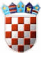 REPUBLIKA HRVATSKAKrapinsko-zagorska županijaOpćina Hum na SutliOpćinsko vijećeKLASA: 400-01/24-01/10URBROJ: 2140-14-01-24-26Hum na Sutli, 03. travnja 2024.Na temelju članka 82. stavak 2. Pravilnika o proračunskom računovodstvu i računskom planu („Narodne novine“ br. 158/23) i članka 30. Statuta Općine Hum na Sutli („Službeni glasnik Krapinsko-zagorske županije“ br. 9/21), Općinsko vijeće Općine Hum na Sutli na sjednici održanoj  02. travnja 2024. godine donijelo je slijedećuODLUKU O RASPODJELI REZULTATA POSLOVANJA OPĆINE HUM NA SUTLI PREMA STANJU NA DAN 31. PROSINAC 2023. GODINEČlanak 1.Ovom  Odlukom utvrđuje se rezultat poslovanja, raspodjela rezultata, te način pokrića Viška prihoda utvrđen Financijskim izvještajima Općine Hum na Sutli prema stanju na dan 31. prosinac 2023. godine.Članak 2.Utvrđuje se da je Općina Hum na Sutli u 2023. godini ostvarila financijski rezultat, kako slijedi:	 1. Višak prihoda poslovanja (konto 92211) u iznosu od 1.754.889,04 eura.	 2. Manjak prihoda od nefinancijske imovine (konto 92222) u iznosu od 233.805,96 eura.	 3. Manjak primitaka od financijske imovine (konto 92223)  u iznosu od 106.178,28 eura.Članak 3.Manjak prihoda od nefinancijske imovine (konto 92222) u iznosu od 233.805,96 eura iz članka 2. točka 2. pokrit će se Viškom prihoda poslovanja (konto 92211) iz članka 2. točka 1. Manjak primitaka od financijske imovine (konto 92223) u iznosu od 106.178,28 eura iz članka 2. točka 3. pokrit će se Viškom prihoda poslovanja (konto 92211)  iz članka 2. točka 1. u iznosu od 106.178,28 eura.Članak 4.Preostali Višak prihoda poslovanja (konto 92211) nakon raspodjele iz članka 3. iznosi 1.414.904,80 eura te će se uvrstiti u I. Izmjene i dopune proračuna za 2024. godinuVišak prihoda poslovanja (konto 92211) u iznosu od 1.414.904,80 eura ostvaren je iz slijedećih izvora financiranja:11 - Opći prihodi i primici u iznosu od 1.314.811,10 eura,31 - Vlastiti prihodi u iznosu od 1.363,10 eura,42 - Prihodi od spomeničke rente u iznosu od 6,51 eura,43 - Ostali prihodi za posebne namjene u iznosu od 98.546,04 eura,44 - Doprinos za šume u iznosu od 121,33 eura,46 - Vodni doprinos u iznosu od 56,72 eura.Članak 5.Ostvareni Višak prihoda poslovanja (konto 92211) iz članka 4. prema izvorima financiranja uvrstiti će se u I. Izmjene i dopune proračuna za 2024. godinu za slijedeće aktivnosti kako slijedi:·	 Program 1002 Predstavnička i izvršna tijela - priprema i donošenja akata iz djelokruga - Tekuća aktivnost A100004 Kapitalni izdaci - izvor financiranja 31 u iznosu od 1.363,10 eura;·	 Program 1003 Komunalno gospodarstvo - Tekuća aktivnost A100001 Održavanje cesta - izvor financiranja 11 u iznosu od 64.811,10 eura, izvor financiranja 43 u iznosu od 98.546,04  eura, izvor financiranja 46 u iznosu od 56,72 eura;·	 Program 1004 Izgradnja komunalne infrastrukture i građevinskih objekata - Tekuća aktivnost A100004 Prometno rješenje - prilaz knjižnica - izvor financiranja 11 u iznosu od 150.000,00 eura; ·	 Program 1004 Izgradnja komunalne infrastrukture i građevinskih objekata - Kapitalna aktivnost K100009  Građevinski objekti - Narodna knjižnica - izvor financiranja 11 u iznosu od 50.000,00 eura;·	 Program 1005 Sufinanciranje predškolskog odgoja i osnovno školstvo - Kapitalna aktivnost K100002 Dogradnja dječjeg vrtića Balončica - izvor financiranja 11 u iznosu od 1.050.000,00 eura; ·	 Program 1008 Donacije ostala društva i organizacije - Tekuća aktivnost: A100005 Institut za arheologiju - izvor financiranja 42 u iznosu od 6,51 eura.·	 Program 101 Zaštita od požara i civilna zaštita - Tekuća aktivnost: A100002 Oprema za civilnu zaštitu - izvor financiranja 44 u iznosu od 121,33 eura.Članak 6. 	Ova odluka objavljuje se u „Službenom glasniku Krapinsko-zagorske županije“, a stupa na snagu osmog dana od objave.                                                                                                   PREDSJEDNK					 	 		OPĆINSKOG VIJEĆA 			 		 	   	 	 	        Mario Antonić